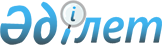 Об определении размера и порядка возмещения затрат на обучение на дому детей с ограниченными возможностями из числа инвалидов по индивидуальному учебному плану
					
			Утративший силу
			
			
		
					Решение маслихата Тайыншинского района Северо-Казахстанской области от 4 ноября 2015 года N 324. Зарегистрировано Департаментом юстиции Северо-Казахстанской области 30 ноября 2015 года N 3482. Утратило силу решшением маслихата Тайыншинского района Северо-Казахстанской области от 14 апреля 2022 года № 162
      Сноска. Утратило силу решшением маслихата Тайыншинского района Северо-Казахстанской области от 14.04.2022 № 162 (вводится в действие по истечении десяти календарных дней после дня его первого официального опубликования).
      В соответствии подпунктом 4) статьи 16 Закона Республики Казахстан от 11 июля 2002 года "О социальной и медико-педагогической коррекционной поддержке детей с ограниченными возможностями", маслихат Тайыншинского района Северо-Казахстанской области РЕШИЛ:
      1. Определить возмещение затрат на обучение на дому (далее - возмещение затрат на обучение) детей с ограниченными возможностями из числа инвалидов (далее - дети с ограниченными возможностями) по индивидуальному учебному плану в размере 6,5 месячных расчетных показателей в квартал. 
      2. Определить следующий порядок:
      1) возмещение затрат на обучение детей с ограниченными возможностями (кроме детей-инвалидов, находящихся на полном государственном обеспечении и детей-инвалидов, в отношении которых родители лишены родительских прав) предоставляется одному из родителей и иным законным представителям детей с ограниченными возможностями из числа инвалидов, независимо от дохода семьи;
      2) возмещение затрат на обучение детей с ограниченными возможностями назначается с месяца обращения до окончания срока, установленного в заключении межведомственной психолого-медико-педагогической консультации;
      3) возмещение затрат производится за текущий квартал согласно финансирования. При наступлении обстоятельств, повлекших прекращение возмещения затрат (достижение ребенком-инвалидом восемнадцати лет, смерть ребенка-инвалида, снятие инвалидности, в период обучения ребенка-инвалида в доме интернате или санаторной школе), выплата прекращается с месяца, следующего за тем, в котором наступили соответствующие обстоятельства.
      3. Признать утратившим силу решение маслихата Тайыншинского района Северо-Казахстанской области от 21 мая 2015 года № 275 "Об определении размера и порядка возмещения затрат на обучение на дому детей с ограниченными возможностями из числа инвалидов по индивидуальному учебному плану" (Зарегистрировано в Реестре государственной регистрации нормативных правовых актов от 16 июня 2015 года под № 3272, опубликовано 26 июня 2015 года в районной газете "Тайынша таңы", 26 июня 2015 года в районной газете "Тайыншинские вести").
      4. Настоящее решение вводится в действие по истечению десяти календарных дней после дня его первого официального опубликования.
					© 2012. РГП на ПХВ «Институт законодательства и правовой информации Республики Казахстан» Министерства юстиции Республики Казахстан
				
      Председатель XLII сессии маслихатаТайыншинского районаСеверо-Казахстанской области

А. Рафальский

      Секретарь маслихата Тайыншинского района Северо-Казахстанской области

К. Шарипов
